FIRMADO POR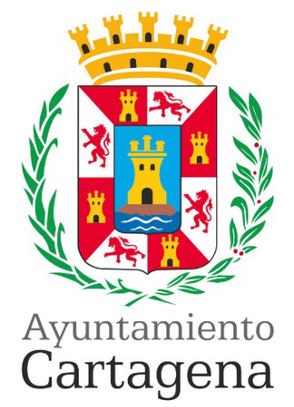 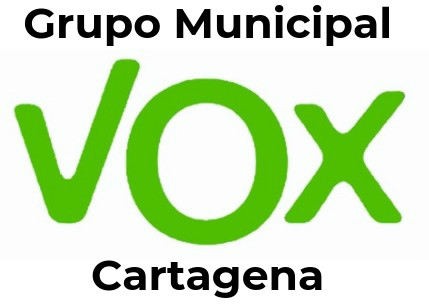 PREGUNTA QUE PRESENTA GONZALO ABAD MUÑOZ, CONCEJAL DEL GRUPO MUNICIPAL VOX CARTAGENA, SOBRE "ESTABILIZACIÓN DE INTERINOS”MOTIVACIÓN DE LA PREGUNTAEl pasado 18 de noviembre se anunciaba la aprobación de las bases para los procesos extraordinarios de estabilización de empleo en el Ayuntamiento de Cartagena que afectará a 199 empleados.SELLOEl artículo 55 "Principios rectores" del Estatuto Básico del Empleado Público dice que "todos los ciudadanos tienen derecho al acceso al empleo público de acuerdo con los principios constitucionales de igualdad, mérito y capacidad, y de acuerdo con lo previsto en el presente Estatuto y en el resto del ordenamiento jurídico. Las Administraciones Públicas, entidades y organismos a que se refiere el artículo 2 del presente Estatuto seleccionarán a su personal funcionario y laboral mediante procedimientos en los que se garanticen los principios constitucionales antes expresados".Eso significa que los ciudadanos que no están trabajando como interinos en el Ayuntamiento merecen las mismas oportunidades que los que ya están dentro, y que por tanto no se puede tener en cuenta a la hora de valorar sus méritos el hecho de que ya estén trabajando en el Ayuntamiento.PREGUNTA:¿Cómo se va a garantizar el principio de igualdad, mérito y capacidad para todos los ciudadanos, los de fuera del Ayuntamiento también, en el proceso de estabilización de empleo que se quiere llevar a cabo?Cartagena, 18 de diciembre de 2022Firmado por GONZALO ABAD MUÑOZ - DNI ***9623** el día 18/12/2022 con un certificado emitido por ACCVCA-120Fdo: Gonzalo Abad MuñozA LA ALCALDÍA – PRESIDENCIA DEL EXCMO. AYUNTAMIENTO DE CARTAGENAAYUNTAMIENTO DE CARTAGENACódigo Seguro de Verificación: H2AA JHTW WAAX M2TY LM94Pregunta Vox - Estabilizacion de interinos_signedLa comprobación de la autenticidad de este documento y otra información está disponible en https://cartagena.sedipualba.es/Pág. 1 de 1